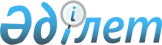 О внесении изменений в постановление акимата Сандыктауского района от 18 января 2008 года № А-1/3 "Об оказании дополнительного вида социальной помощи детям-инвалидам, воспитывающимся и обучающимся на дому"
					
			Утративший силу
			
			
		
					Постановление акимата Сандыктауского района Акмолинской области от 14 января 2010 года № А-1/5. Зарегистрировано Управлением юстиции Сандыктауского района Акмолинской области 1 февраля 2010 года № 1-16-103. Утратило силу - постановлением акимата Сандыктауского района Акмолинской области от 6 августа 2012 года № А-8/289

      Сноска. Утратило силу - постановлением акимата Сандыктауского района Акмолинской области от 6.08.2012 № А-8/289       В соответствии с подпунктом 14 пункта 1 статьи 31 Закона Республики Казахстан от 23 января 2001 года «О местном государственном управлении и самоуправлении в Республике Казахстан»,подпунктом 3 пункта 2 статьи 11, статьей 16, пунктами 6, 7 статьи 29 Закона Республики Казахстан от 13 апреля 2005 года «О социальной защите инвалидов в Республике Казахстан», Стандартом оказания государственной услуги «Оформление документов для материального обеспечения детей-инвалидов, обучающихся и воспитывающихся на дому», утвержденного постановлением акимата Акмолинской области от 11 августа 2008 года № А-6/341, акимат Сандыктауского районаПОСТАНОВЛЯЕТ:



      1. Внести в постановление акимата Сандыктауского района «Об оказании дополнительного вида социальной помощи детям-инвалидам, воспитывающимся и обучающимся на дому» от 18 января 2008 года № А-1/3 (зарегистрированное в Реестре государственной регистрации нормативных правовых актов № 1-16-70, опубликованное 18 февраля 2008 года в газете «Сандыктауские вести») следующие изменения:

      пункт 2 изложить в следующей редакции:

      «2. Определить:

      социальная помощь детям-инвалидам, воспитывающимся и обучающимся на дому, выплачивается родителям и иным законным представителям, кроме детей-инвалидов, находящихся на полном государственном обеспечении;

      социальная помощь назначается и выплачивается с момента подачи заявления с документами на квартал путем перечисления денежных средств на лицевые счета лиц, имеющих право на ее получение.»;

      в пункте 4 слова «Избасарову Б.С.» заменить словами «Казизову А.К.».



      2. Настоящее постановление вступает в силу со дня государственной регистрации в Управлении юстиции Сандыктауского района и вводится в действие со дня официального опубликования.      Аким Сандыктауского района                 К.Суюндиков      СОГЛАСОВАНО:      Начальник государственного

      учреждения «Отдел экономики и

      бюджетного планирования

      Сандыктауского района»                     Мурашиди Н.А.
					© 2012. РГП на ПХВ «Институт законодательства и правовой информации Республики Казахстан» Министерства юстиции Республики Казахстан
				